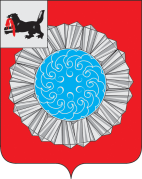 АДМИНИСТРАЦИЯ МУНИЦИПАЛЬНОГО ОБРАЗОВАНИЯ СЛЮДЯНСКИЙ РАЙОНП О С Т А Н О В Л Е Н И Ег. Слюдянкаот 10.10.2014г. № 1621Об утверждении Порядка прохождениядокументов при бесплатном предоставленииземельных участков в собственность гражданна территории муниципального образованияСлюдянский район.В целях реализации на территории муниципального образования Слюдянский район Закона Иркутской области от 12.03.2009г. № 8-оз «О бесплатном предоставлении земельных участков в собственность граждан» (в редакции Закона от 11.07.2014г. № 98-ОЗ), руководствуясь статьями 24, 47 Устава муниципального образования Слюдянский район (новая редакция), зарегистрированного постановлением Губернатора Иркутской области от 30.06.2005г. № 303-п,ПОСТАНОВЛЯЮ1. Утвердить Порядок прохождения документов при бесплатном предоставлении земельных участков в собственность граждан на территории муниципального образования Слюдянский района (Приложение № 1).2. Признать утратившим силу постановление администрации муниципального образования Слюдянский район от 09.08.2013г. № 1187 «Об утверждении Порядка прохождения документов при бесплатном предоставлении земельных участков в собственность граждан на территории муниципального образования Слюдянский район».3. Настоящее постановление вступает в силу со дня, следующим за днем его официального опубликования. 4. Опубликовать настоящее постановление в приложении к газете «Славное море», а также разместить на официальном сайте администрации муниципального образования Слюдянский район в сети «Интернет».Мэр муниципального образованияСлюдянский район								А.В. ДолжиковПриложение № 1к постановлению администрации МО Слюдянский районот 10.10.2014г. № 1621ПОРЯДОК ПРОХОЖДЕНИЯ ДОКУМЕНТОВ ПРИ БЕСПЛАТНОМ ПРЕДОСТАВЛЕНИИ ЗЕМЕЛЬНЫХ УЧАСТКОВ В СОБСТВЕННОСТЬ ГРАЖДАН НА ТЕРРИТОРИИ МУНИЦИПАЛЬНОГО ОБРАЗОВАНИЯ СЛЮДЯНСКИЙ РАЙОНОБЩИЕ ПОЛОЖЕНИЯ1.1. Настоящий Порядок разработан в целях реализации Закона Иркутской области от 12.03.2009г. N 8-оз "О бесплатном предоставлении земельных участков в собственность граждан" (далее - Закон).Настоящий Порядок определяет процедуру прохождения документов при бесплатном предоставлении гражданам земельных участков для ведения личного подсобного хозяйства (полевой земельный участок), садоводства, огородничества, для ведения крестьянского (фермерского хозяйства), для индивидуального жилищного строительства, личного подсобного хозяйства (приусадебный земельный участок с правом возведения жилого дома) на территории муниципального образования Слюдянский район, а также процедуру постановки граждан на учет.1.2. Гражданам, имеющим право на бесплатное предоставление земельного участка в нескольких случаях, установленных Законом, земельный участок может быть предоставлен в собственность бесплатно однократно.1.3. Решение о предоставлении гражданину земельного участка в собственность бесплатно оформляется постановлением администрации муниципального образования Слюдянский район.ОСНОВАНИЯ ДЛЯ БЕСПЛАТНОГО ПРЕДОСТАВЛЕНИЯ ЗЕМЕЛЬНЫХ УЧАСТКОВ ГРАЖДАНАМ 2.1. Земельные участки для ведения личного подсобного хозяйства (полевой земельный участок), садоводства, огородничества, для ведения крестьянского (фермерского хозяйства), для индивидуального жилищного строительства, личного подсобного хозяйства (приусадебный земельный участок с возведением жилого дома) предоставляются в собственность гражданам бесплатно в случаях, предусмотренных Законом Иркутской области от 12.03.2009г. № 8-оз «О бесплатном предоставлении земельных участков в собственность граждан».	2.2. Земельные участки для целей, указанных в п. 2.1. настоящего Порядка, предоставляются на территории муниципального образования Слюдянский район (далее – муниципальный район).СЛУЧАИ ПРЕДОСТАВЛЕНИЯ ЗЕМЕЛЬНЫХ УЧАСТКОВ ПО ПУНКТУ 3 ЧАСТИ 1 СТАТЬИ 2 ЗАКОНА3.1. Для индивидуального жилищного строительства, личного подсобного хозяйства (приусадебный земельный участок с возведением жилого дома) земельный участок предоставляется гражданам в собственность бесплатно в случае, если указанные граждане:- в установленном порядке состоят на учете в качестве нуждающихся в жилых помещениях, предоставляемых по договорам социального найма;- относятся к одной из следующих категорий:а) ветераны Великой Отечественной войны;б) ветераны боевых действий на территории СССР, на территории Российской Федерации и территориях других государств;в) инвалиды, имеющие I, II группу инвалидности, и дети-инвалиды;г) лица, признанные реабилитированными в соответствии с Законом Российской Федерации от 18 октября 1991 года N 1761-1 "О реабилитации жертв политических репрессий";д) работники государственных и муниципальных учреждений, для которых учреждение является основным местом работы и имеющие непрерывный стаж работы в этом учреждении не менее 3 лет;е) один из супругов, не достигших возраста 36 лет на дату подачи заявления о бесплатном предоставлении земельного участка, в случае, если оба супруга в установленном порядке состоят на учете в качестве нуждающихся в жилых помещениях, предоставляемых по договорам социального найма, а также молодой родитель неполной семьи, не достигший возраста 36 лет на дату подачи заявления о бесплатном предоставлении земельного участка;3.2. Гражданин (далее – заявитель), заинтересованный в бесплатном предоставлении земельного участка на территории муниципального образования Слюдянский район, подает в администрацию муниципального образования Слюдянский район заявление на имя мэра муниципального образования Слюдянский район, которое должно содержать:- фамилию, имя, отчество, адрес места жительства заявителя;- местоположение земельного участка;- площадь земельного участка;- цель использования земельного участка;- указание на то, что заявитель относится к категории лиц, указанных в Законе.К данному заявлению должны прилагаться:- примерная схема расположения земельного участка;- копия паспорта заявителя;- копия документа, подтверждающего полномочия лица, подписавшего заявление - в случае подачи заявления представителем заявителя;- копия правового акта, подтверждающего постановку на учет граждан в качестве нуждающихся в жилых помещениях, предоставляемых по договорам социального найма;-  копия соответствующего удостоверения, выданного уполномоченными органами согласно действующему законодательству - для категорий граждан, указанных в подпунктах «а», «б», «в», «г» пункта 3 части 1статьи 2 Закона;-  копия соответствующей справки, выданной уполномоченными органами согласно действующему законодательству - для категории граждан, указанной в подпункте  «в» пункта 3 части 1статьи 2 Закона; - справка с места работы, содержащая дату выдачи, подписанная руководителем учреждения и скрепленная печатью учреждения - для категории граждан, указанной в подпункте «д» пункта 3 части 1 статьи 2 Закона;- копия свидетельства о заключении брака, копия паспорта супруга (супруги) заявителя - для категории граждан, указанной в подпункте «е» пункта 3 части 1 статьи 2 Закона.Заявление с приложением документов регистрируется в день поступления в журнале регистрации заявлений в структурном подразделении администрации  муниципального образования Слюдянский район, обеспечивающем работу с входящей корреспонденцией, и направляется непосредственно после наложения визы руководителя в муниципальное казенное учреждение «Комитет по управлению муниципальным имуществом и земельным отношениям муниципального образования Слюдянский район» (далее – КУМИ администрации муниципального района).3.3.  КУМИ администрации муниципального района:3.3.1. В течение пяти рабочих дней с момента поступления заявления направляет в орган, осуществляющий государственную регистрацию прав, соответствующий запрос о зарегистрированных правах отдельного лица на имеющиеся (имевшиеся) объекты недвижимости.В случае, если заявление о предоставлении земельного участка и приложенные к нему документы не соответствуют требованиям пункта 3.2., осуществляет возврат заявления заявителю с указанием причин такого возврата в течение 5 рабочих дней со дня их получения.3.3.2. В течение 45 календарных дней с момента регистрации заявления рассматривает представленные документы, проверяет основания предоставления земельного участка на соответствующем праве; направляет соответствующие запросы; обеспечивает рассмотрение заявления на Комиссии по вопросам земельных отношений и градостроительству муниципального образования Слюдянский район; осуществляет подготовку и направление решения администрации муниципального образования Слюдянский район о возможности предоставления земельного участка либо оформляет и направляет письменный обоснованный отказ заявителю в предоставлении земельного участка.Администрации городских и сельских поселений муниципального образования Слюдянский район в двухнедельных срок с момента получения соответствующего запроса обеспечивают проведение обследования испрашиваемого земельного участка в границах поселении с оформлением соответствующего акта, содержащего информацию о возможных ограничениях (обременениях). Рассмотрение заявлений на заседании Комиссии по вопросам земельных отношений и градостроительству муниципального образования Слюдянский район осуществляется в порядке и составе, определенном Положением о Комиссии по вопросам земельных отношений и градостроительству муниципального образования Слюдянский район.В случае возможности предоставления земельного участка для индивидуального жилищного строительства принимается решение о предоставлении земельного участка в собственность бесплатно. Заявителям направляется извещение о возможности предоставления земельного участка либо решение об отказе в предоставлении земельного участка.3.3.3. Заявителям должно быть отказано в предоставлении земельного участка в случае, если:1) цель использования испрашиваемого земельного участка не соответствует документам территориального планирования, градостроительному регламенту;2) до дня подачи заявления о предоставлении земельного участка в отношении испрашиваемого земельного участка принято решение о распоряжении им иным способом, предусмотренным законодательством;3) до момента подачи заявления о предоставлении земельного участка поступило заявление иного лица о выборе данного земельного участка и предварительном согласовании места размещения объекта или заявление о предоставлении данного земельного участка при наличии возможности предоставления земельного участка указанному лицу без проведения торгов;4) одному из заявителей предоставлен земельный участок в собственность бесплатно в случаях, указанных в статье 2 Закона.3.4. Заявители, которым направлено извещение о возможности предоставления земельного участка, за свой счет обеспечивают выполнение в отношении данного земельного участка в соответствии с требованиями, установленными Федеральным законом от 24.07.2007г.№ 221-ФЗ "О государственном кадастре недвижимости", работ, в результате которых обеспечивается подготовка документов, содержащих необходимые для осуществления государственного кадастрового учета сведения о таком земельном участке, а также осуществление государственного кадастрового учета земельного участка в случае, если указанные работы не проведены и государственный кадастровый учет не осуществлен.3.5. КУМИ администрации муниципального района обеспечивает подготовку и согласование постановления администрации муниципального района о предоставлении испрашиваемого земельного участка в собственность бесплатно в течение 14 календарных дней со дня постановки земельного участка на кадастровый учет либо со дня предоставления заявителями кадастрового паспорта земельного участка.СЛУЧАИ ПРЕДОСТАВЛЕНИЯ ЗЕМЕЛЬНЫХ УЧАСТКОВ ПО ПУНКТУ 4 ЧАСТИ 1 СТАТЬИ 2 ЗАКОНА4.1. Для индивидуального жилищного строительства, личного подсобного хозяйства (приусадебный земельный участок с возведением жилого дома) земельный участок предоставляется в собственность бесплатно гражданам, относящимся к следующим категориям:а) лица, не достигшие возраста 36 лет на дату подачи заявления о бесплатном предоставлении земельного участка, имеющие среднее профессиональное или высшее профессиональное образование, основное место работы которых находится на территории муниципального района в крестьянских (фермерских) хозяйствах или организациях, осуществляющих деятельность в сфере сельскохозяйственного производства, а также в государственных и муниципальных учреждениях культуры, здравоохранения, образования, социального обслуживания;б) лица, зарегистрированные по месту жительства или месту пребывания на территории муниципального района в течение 5 лет подряд до даты подачи заявления о бесплатном предоставлении земельного участка, основное место работы которых находится на территории муниципального района в крестьянских (фермерских) хозяйствах или организациях, осуществляющих деятельность в сфере сельскохозяйственного производства, а также в государственных и муниципальных учреждениях образования, культуры, здравоохранения;в) граждане, награжденные орденом "За заслуги перед Отечеством" I степени; граждане, награжденные орденом "За заслуги перед Отечеством" II степени; граждане, награжденные орденом "За заслуги перед Отечеством" III степени; граждане, награжденные орденом "За заслуги перед Отечеством" IV степени;г) граждане, имеющие право на получение социальных выплат в связи с выездом из районов Крайнего Севера и приравненных к ним местностей;4.2. Гражданин (далее – заявитель), заинтересованный в бесплатном предоставлении земельного участка на территории муниципального образования Слюдянский район, подает в администрацию муниципального образования Слюдянский район заявление на имя мэра муниципального образования Слюдянский район, которое должно содержать:- фамилию, имя, отчество, адрес места жительства заявителя;- местоположение земельного участка;- площадь земельного участка;- цель использования земельного участка;- указание на то, что заявитель относится к категории лиц, указанных в Законе.К данному заявлению должны прилагаться:- примерная схема расположения земельного участка; - копия паспорта заявителя;- копия документа, подтверждающего полномочия лица, подписавшего заявление - в случае подачи заявления представителем заявителя;-  копия соответствующего удостоверения, выданного уполномоченными органами согласно действующему законодательству - для категории граждан, указанной в подпункте  «в» пункта 4 части 1статьи 2 Закона;-  копия соответствующей справки, выданной уполномоченными органами согласно действующему законодательству - для категории граждан, указанной в подпункте  «г» пункта 4 части 1статьи 2 Закона; - справка с места работы, содержащая дату выдачи, подписанная руководителем учреждения (организации) и скрепленная печатью учреждения (организации) - для категории граждан, указанной в подпунктах «а», «б» пункта 4 части 1 статьи 2 Закона;- копия документа о среднем профессиональном или высшем профессиональном образовании заявителей, основное место работы которых находится на территории муниципального района в крестьянских (фермерских) хозяйствах или организациях, осуществляющих деятельность в сфере сельскохозяйственного производства, а также в государственных и муниципальных учреждениях культуры, здравоохранения, образования, социального обслуживания.Заявление с приложением документов регистрируется в день поступления в журнале регистрации заявлений в структурном подразделении администрации  муниципального образования Слюдянский район, обеспечивающем работу с входящей корреспонденцией, и направляется непосредственно после наложения визы руководителя в муниципальное казенное учреждение «Комитет по управлению муниципальным имуществом и земельным отношениям муниципального образования Слюдянский район» (далее – КУМИ администрации муниципального района).4.3.  КУМИ администрации муниципального района:4.3.1. В течение пяти рабочих дней с момента поступления заявления направляет в орган, осуществляющий государственную регистрацию прав, соответствующий запрос о зарегистрированных правах отдельного лица на имеющиеся (имевшиеся) объекты недвижимости.В случае, если заявление о предоставлении земельного участка и приложенные к нему документы не соответствуют требованиям пункта 4.2., осуществляет возврат заявления заявителю с указанием причин такого возврата в течение 5 рабочих дней со дня их получения.4.3.2. В течение 45 календарных дней с момента регистрации заявления рассматривает представленные документы, проверяет основания предоставления земельного участка на соответствующем праве; направляет соответствующие запросы; обеспечивает рассмотрение заявления на Комиссии по вопросам земельных отношений и градостроительству муниципального образования Слюдянский район; осуществляет подготовку и направление решения администрации муниципального образования Слюдянский район о возможности предоставления земельного участка либо оформляет и направляет письменный обоснованный отказ заявителю в предоставлении земельного участка.Администрации городских и сельских поселений муниципального образования Слюдянский район в двухнедельных срок с момента получения соответствующего запроса обеспечивают проведение обследования испрашиваемого земельного участка в границах поселении с оформлением соответствующего акта, содержащего информацию о возможных ограничениях (обременениях). Рассмотрение заявлений на заседании Комиссии по вопросам земельных отношений и градостроительству муниципального образования Слюдянский район осуществляется в порядке и составе, определенном Положением о Комиссии по вопросам земельных отношений и градостроительству муниципального образования Слюдянский район.В случае возможности предоставления земельного участка для индивидуального жилищного строительства принимается решение о предоставлении земельного участка в собственность бесплатно. Заявителям направляется извещение о возможности предоставления земельного участка либо решение об отказе в предоставлении земельного участка.4.3.3. Заявителям должно быть отказано в предоставлении земельного участка в случае, если:1) цель использования испрашиваемого земельного участка не соответствует документам территориального планирования, градостроительному регламенту;2) до дня подачи заявления о предоставлении земельного участка в отношении испрашиваемого земельного участка принято решение о распоряжении им иным способом, предусмотренным законодательством;3) до момента подачи заявления о предоставлении земельного участка поступило заявление иного лица о выборе данного земельного участка и предварительном согласовании места размещения объекта или заявление о предоставлении данного земельного участка при наличии возможности предоставления земельного участка указанному лицу без проведения торгов;4) одному из заявителей предоставлен земельный участок в собственность бесплатно в случаях, указанных в статье 2 Закона.4.4. Заявители, которым направлено извещение о возможности предоставления земельного участка, за свой счет обеспечивают выполнение в отношении данного земельного участка в соответствии с требованиями, установленными Федеральным законом от 24.07.2007г.№ 221-ФЗ "О государственном кадастре недвижимости", работ, в результате которых обеспечивается подготовка документов, содержащих необходимые для осуществления государственного кадастрового учета сведения о таком земельном участке, а также осуществление государственного кадастрового учета земельного участка в случае, если указанные работы не проведены и государственный кадастровый учет не осуществлен.4.5. КУМИ администрации муниципального района обеспечивает подготовку и согласование постановления администрации муниципального района о предоставлении испрашиваемого земельного участка в собственность бесплатно в течение 14 календарных дней со дня постановки земельного участка на кадастровый учет либо со дня предоставления заявителями кадастрового паспорта земельного участка.5. ПОРЯДОК ПРЕДОСТАВЛЕНИЯ ЗЕМЕЛЬНЫХ УЧАСТКОВМНОГОДЕТНОЙ СЕМЬЕ ПО СТАТЬЕ 3 (2) ЗАКОНА5.1. Предоставление земельного участка для индивидуального жилищного строительства, личного подсобного хозяйства (приусадебный земельный участок с возведением жилого дома), многодетной семье, состоящей из родителей (усыновителей, опекунов или попечителей) или единственного родителя (усыновителя, опекуна или попечителя), а также трех и более детей, в том числе детей, находящихся под опекой или попечительством, не достигших возраста 18 лет на дату подачи заявления о бесплатном предоставлении земельного участка, место жительства которых находится в Иркутской области (далее - многодетная семья), осуществляется на основании заявления, подаваемого многодетной семьей (далее - заявители) в администрацию муниципального образования Слюдянский район на имя мэра муниципального образования Слюдянский район, которое должно содержать:1) фамилии, имена, отчества, адреса мест жительства заявителей;2) цель использования земельного участка;3) указание на то, что заявители являются многодетной семьей;4) примерную схему расположения земельного участка.К данному заявлению должны прилагаться:- копии (копия) паспортов (паспорта) родителей (усыновителей, опекунов или попечителей), единственного родителя (усыновителя, опекуна или попечителя), детей, достигших возраста 14 лет, заверенные в установленном законодательством порядке;- копии свидетельств о рождении детей, заверенные в установленном законодательством порядке;- документ, подтверждающий полномочия лица, подписавшего заявление, в случае подачи заявления представителем заявителей.Подача заявления о предоставлении земельного участка не исключает право заявителей на подачу заявления о постановке на учет в порядке, установленном статьей 3(3) Закона.Заявление с приложением документов регистрируется в день поступления в журнале регистрации заявлений в структурном подразделении администрации  муниципального образования Слюдянский район, обеспечивающем работу с входящей корреспонденцией, и направляется непосредственно после наложения визы руководителя в муниципальное казенное учреждение «Комитет по управлению муниципальным имуществом и земельным отношениям муниципального образования Слюдянский район» (далее – КУМИ администрации муниципального района).Заявители, имеющие детей, находящихся под опекой или попечительством, вправе представить копию акта органа опеки и попечительства о назначении опекуна или попечителя, заверенную в установленном законодательством порядке. В случае если такой документ не был представлен заявителем самостоятельно, КУМИ администрации муниципального района запрашивает указанный документ в порядке межведомственного информационного взаимодействия в соответствии с законодательством.5.2. КУМИ администрации муниципального района:5.2.1. В течение пяти рабочих дней с момента поступления заявления направляет в орган, осуществляющий государственную регистрацию прав, соответствующий запрос о зарегистрированных правах отдельного лица на имеющиеся (имевшиеся) объекты недвижимости.В случае, если заявление о предоставлении земельного участка и приложенные к нему документы не соответствуют требованиям пункта 5.1., осуществляет  возврат заявления заявителям с указанием причин такого возврата в течение 5 рабочих дней со дня их получения.5.2.2. В течение 45 календарных дней со дня получения заявления о предоставлении земельного участка и прилагаемых к нему документов, удовлетворяющих требованиям,  направляет заявителю извещение о возможности предоставления земельного участка либо решение об отказе в предоставлении земельного участка, в т.ч. проверяет основания предоставления земельного участка на соответствующем праве; направляет соответствующие запросы; обеспечивает рассмотрение заявления на Комиссии по вопросам земельных отношений и градостроительству муниципального образования Слюдянский район; осуществляет подготовку и направление решения администрации муниципального образования Слюдянский район о возможности предоставления земельного участка либо оформляет и направляет письменный обоснованный отказ заявителю в предоставлении земельного участка.Администрации городских и сельских поселений муниципального образования Слюдянский район в двухнедельных срок с момента получения соответствующего запроса обеспечивают проведение обследования испрашиваемого земельного участка в границах поселении с оформлением соответствующего акта, содержащего информацию о возможных ограничениях (обременениях). Рассмотрение заявлений на заседании Комиссии по вопросам земельных отношений и градостроительству муниципального образования Слюдянский район осуществляется в порядке и составе, определенном Положением о Комиссии по вопросам земельных отношений и градостроительству муниципального образования Слюдянский район.5.3. Заявителям должно быть отказано в предоставлении земельного участка в случае, если:1) цель использования испрашиваемого земельного участка не соответствует документам территориального планирования, градостроительному регламенту;2) до дня подачи заявления о предоставлении земельного участка в отношении испрашиваемого земельного участка принято решение о распоряжении им иным способом, предусмотренным законодательством;3) до момента подачи заявления о предоставлении земельного участка поступило заявление иного лица о выборе данного земельного участка и предварительном согласовании места размещения объекта или заявление о предоставлении данного земельного участка при наличии возможности предоставления земельного участка указанному лицу без проведения торгов;4) одному из заявителей предоставлен земельный участок в собственность бесплатно в случаях, указанных в статье 2 Закона.5.4. В случае направления заявителям решения об отказе в предоставлении земельного участка, за исключением случая, установленного подпунктом 4 пункта 5.3., заявители ставятся КУМИ администрации муниципального района на учет, предусмотренный статьей 3(3) Закона, в том случае, если заявители не состоят на учете исходя из даты принятия решения об отказе в предоставлении земельного участка.Уведомление о принятии заявителей на учет направляется заявителям одновременно с решением об отказе в предоставлении земельного участка заказным письмом с уведомлением или вручается заявителям лично.Постановка заявителей на учет на предоставление земельного участка осуществляется на основании распоряжения КУМИ администрации муниципального района, которое прилагается к уведомлению о принятии заявителей на учет.5.5. КУМИ администрации муниципального района обеспечивает подготовку и согласование постановления администрации муниципального района о предоставлении испрашиваемого земельного участка в собственность бесплатно в течение 14 календарных дней со дня постановки земельного участка на кадастровый учет либо со дня предоставления заявителями кадастрового паспорта земельного участка.Земельный участок предоставляется многодетной семье в общую собственность.6. ПОРЯДОК ПРЕДОСТАВЛЕНИЯ ЗЕМЕЛЬНЫХ УЧАСТКОВМНОГОДЕТНОЙ СЕМЬЕ ПО СТАТЬЕ 3 (3) ЗАКОНА6.1. Предоставление земельного участка для индивидуального жилищного строительства, личного подсобного хозяйства (приусадебный земельный участок с возведением жилого дома), многодетной семье, состоящей из родителей (усыновителей, опекунов или попечителей) или единственного родителя (усыновителя, опекуна или попечителя), а также трех и более детей, в том числе детей, находящихся под опекой или попечительством, не достигших возраста 18 лет на дату подачи заявления о бесплатном предоставлении земельного участка, место жительства которых находится в Иркутской области, осуществляется в порядке очередности исходя из даты подачи заявителями заявления о постановке на учет или исходя из даты принятия решения об отказе в предоставлении земельного участка в соответствии с частью 5 статьи 3(2) Закона.Заявление о постановке на учет подается в муниципальное казенное учреждение «Комитет по управлению муниципальным имуществом и земельным отношениям муниципального образования Слюдянский район» (далее – КУМИ администрации муниципального района), которое должно содержать:1) фамилии, имена, отчества, адреса мест жительства заявителей;2) цель использования земельного участка;3) указание на то, что заявители являются многодетной семьей;К данному заявлению должны прилагаться:- копии (копия) паспортов (паспорта) родителей (усыновителей, опекунов или попечителей), единственного родителя (усыновителя, опекуна или попечителя), детей, достигших возраста 14 лет, заверенные в установленном законодательством порядке;- копии свидетельств о рождении детей, заверенные в установленном законодательством порядке;- документ, подтверждающий полномочия лица, подписавшего заявление, в случае подачи заявления представителем заявителей.Подача заявителями заявления о постановке на учет не исключает право заявителей на подачу заявления о предоставлении земельного участка в порядке, установленном статьей 3(2) Закона.Заявители, имеющие детей, находящихся под опекой или попечительством, вправе представить копию акта органа опеки и попечительства о назначении опекуна или попечителя, заверенную в установленном законодательством порядке. В случае если такой документ не был представлен заявителем самостоятельно, КУМИ администрации муниципального района запрашивает указанный документ в порядке межведомственного информационного взаимодействия в соответствии с законодательством.6.2. Заявление с приложением документов регистрируется в день поступления в журнале регистрации в КУМИ администрации муниципального района. 6.3. Заявление о постановке на учет рассматривается КУМИ администрации муниципального района в течение 10 рабочих дней со дня его подачи.6.4. По результатам рассмотрения заявления о постановке на учет КУМИ администрации муниципального района направляет заявителям уведомление:1) о принятии заявителей на учет;2) об отказе в принятии заявителей на учет.Постановка заявителей на учет на предоставление земельного участка осуществляется на основании распоряжения КУМИ администрации муниципального района, которое прилагается к уведомлению о принятии заявителей на учет.Уведомление о принятии заявителей на учет и распоряжение направляются заявителям заказным письмом с уведомлением или вручается заявителям лично.6.5. КУМИ администрации муниципального района направляет заявителям уведомление об отказе в принятии их на учет в следующих случаях:1) заявители не являются многодетной семьей;2) заявителями не представлены документы, необходимые для предоставления земельного участка, указанные в пункте 6.1.;3) одному из заявителей предоставлен земельный участок в собственность бесплатно в случаях, указанных в статье 2 Закона.Уведомление об отказе в принятии на учет направляется заявителям заказным письмом с уведомлением или вручается заявителям лично.6.6. Заявители снимаются с учета в следующих случаях:1) на основании письменного заявления заявителей;2) при предоставлении земельного участка в соответствии со статьей 2 Закона;3) выявление не соответствующих действительности сведений в документах, по результатам рассмотрения которых заявители приняты на учет.6.7. В целях предоставления земельных участков многодетной семье КУМИ администрации муниципального района формирует перечень земельных участков, которые включают в себя местоположение и площадь земельных участков (далее - перечень земельных участков).6.8. Перечень земельных участков размещается на официальном сайте администрации муниципального образования Слюдянский район.6.9. В перечень земельных участков включаются земельные участки, не реализованные на торгах при продаже в собственность либо права на заключение договора аренды земельного участка.6.10. КУМИ администрации муниципального района предлагает заявителям в порядке очередности постановки их на учет выбрать земельный участок из перечня земельных участков путем направления заявителям заказным письмом с уведомлением информации о земельных участках. Заявители в течение 15 календарных дней с даты получения информации о земельных участках осуществляют выбор земельного участка.   По результатам выбора земельного участка заявители представляют в КУМИ администрации муниципального района заявление о предоставлении конкретного земельного участка или отказ от предоставленных им на выбор земельных участков.6.11. В случае отказа заявителей от предоставленных им на выбор земельных участков, данные земельные участки предлагаются другим многодетным семьям, состоящим на учете, в порядке очередности.6.12. КУМИ администрации муниципального района обеспечивает подготовку и согласование постановления администрации муниципального района о предоставлении  земельного участка в собственность бесплатно в течение 14 календарных дней со дня постановки земельного участка на кадастровый учет либо со дня предоставления заявителями кадастрового паспорта земельного участка.Земельный участок предоставляется многодетной семье в общую собственность.СЛУЧАИ ПРЕДОСТАВЛЕНИЯ ЗЕМЕЛЬНЫХ УЧАСТКОВ ПО ПУНКТУ 6 ЧАСТИ 1 СТАТЬИ 2 ЗАКОНА7.1. Для ведения сельскохозяйственного производства, иных связанных с сельскохозяйственным производством целей; для осуществления крестьянским (фермерским) хозяйством его деятельности; для ведения дачного хозяйства; для индивидуального жилищного строительства - гражданам, относящимся к следующим категориям:а) граждане, которым было предоставлено жилое помещение из государственного жилищного фонда Иркутской области, сформированного в целях реализации Закона Иркутской области от 14 июля 2011 года N 76-ОЗ "Об отдельных мерах по подготовке части территории Иркутской области к затоплению";б) граждане, которым было предоставлено жилое помещение в собственность из государственного жилищного фонда Иркутской области, сформированного в целях реализации Закона Иркутской области от 11 марта 2014 года N 29-ОЗ "О предоставлении жилых помещений жилищного фонда Иркутской области и социальных выплат отдельным категориям граждан";в) члены семьи собственников жилых помещений, которым было предоставлено жилое помещение из государственного жилищного фонда Иркутской области, сформированного в целях реализации Закона Иркутской области от 14 июля 2011 года N 76-ОЗ "Об отдельных мерах по подготовке части территории Иркутской области к затоплению", учтенные при определении площади предоставленного жилого помещения;г) члены семьи собственников жилых помещений, которым было предоставлено жилое помещение из государственного жилищного фонда Иркутской области, сформированного в целях реализации Закона Иркутской области от 11 марта 2014 года N 29-ОЗ "О предоставлении жилых помещений жилищного фонда Иркутской области и социальных выплат отдельным категориям граждан", учтенные при определении площади предоставленного жилого помещения;д) граждане, которым была предоставлена денежная компенсация утрачиваемого права собственности на объекты недвижимого имущества (за исключением жилых помещений) в соответствии с Законом Иркутской области от 14 июля 2011 года N 76-ОЗ "Об отдельных мерах по подготовке части территории Иркутской области к затоплению";е) граждане, которым была предоставлена денежная компенсация утрачиваемого права собственности на учитываемое строение в соответствии с Законом Иркутской области от 11 марта 2014 года N 29-ОЗ "О предоставлении жилых помещений жилищного фонда Иркутской области и социальных выплат отдельным категориям граждан";ж) граждане, которым была предоставлена денежная компенсация утрачиваемого права собственности на учитываемый земельный участок в соответствии с Законом Иркутской области от 11 марта 2014 года N 29-ОЗ "О предоставлении жилых помещений жилищного фонда Иркутской области и социальных выплат отдельным категориям граждан".7.2. Гражданин (далее – заявитель), заинтересованный в бесплатном предоставлении земельного участка на территории муниципального образования Слюдянский район, подает в администрацию муниципального образования Слюдянский район заявление на имя мэра муниципального образования Слюдянский район, которое должно содержать:- фамилию, имя, отчество, адрес места жительства заявителя;- местоположение земельного участка;- площадь земельного участка;- цель использования земельного участка;- указание на то, что заявитель относится к категории лиц, указанных в Законе.К данному заявлению должны прилагаться:- примерная схема расположения земельного участка; - копия паспорта заявителя;- копия документа, подтверждающего полномочия лица, подписавшего заявление - в случае подачи заявления представителем заявителя;-  копия соответствующего документа, выданного уполномоченными органами согласно действующему законодательству - для категории граждан, указанной в подпункте  «а»-«ж» пункта 4 части 1статьи 2 Закона.Заявление с приложением документов регистрируется в день поступления в журнале регистрации заявлений в структурном подразделении администрации  муниципального образования Слюдянский район, обеспечивающем работу с входящей корреспонденцией, и направляется непосредственно после наложения визы руководителя в муниципальное казенное учреждение «Комитет по управлению муниципальным имуществом и земельным отношениям муниципального образования Слюдянский район» (далее – КУМИ администрации муниципального района).7.3.  КУМИ администрации муниципального района:7.3.1. В течение пяти рабочих дней с момента поступления заявления направляет в орган, осуществляющий государственную регистрацию прав, соответствующий запрос о зарегистрированных правах отдельного лица на имеющиеся (имевшиеся) объекты недвижимости.В случае, если заявление о предоставлении земельного участка и приложенные к нему документы не соответствуют требованиям пункта 7.2., осуществляет возврат заявления заявителю с указанием причин такого возврата в течение 5 рабочих дней со дня их получения.7.3.2. В течение 45 календарных дней с момента регистрации заявления рассматривает представленные документы, проверяет основания предоставления земельного участка на соответствующем праве; направляет соответствующие запросы; обеспечивает рассмотрение заявления на Комиссии по вопросам земельных отношений и градостроительству муниципального образования Слюдянский район; осуществляет подготовку и направление решения администрации муниципального образования Слюдянский район о возможности предоставления земельного участка либо оформляет и направляет письменный обоснованный отказ заявителю в предоставлении земельного участка.Администрации городских и сельских поселений муниципального образования Слюдянский район в двухнедельных срок с момента получения соответствующего запроса обеспечивают проведение обследования испрашиваемого земельного участка в границах поселении с оформлением соответствующего акта, содержащего информацию о возможных ограничениях (обременениях). Рассмотрение заявлений на заседании Комиссии по вопросам земельных отношений и градостроительству муниципального образования Слюдянский район осуществляется в порядке и составе, определенном Положением о Комиссии по вопросам земельных отношений и градостроительству муниципального образования Слюдянский район.В случае возможности предоставления земельного участка принимается решение о предоставлении земельного участка в собственность бесплатно. Заявителям направляется извещение о возможности предоставления земельного участка либо решение об отказе в предоставлении земельного участка.7.3.3. Заявителям должно быть отказано в предоставлении земельного участка в случае, если:1) цель использования испрашиваемого земельного участка не соответствует документам территориального планирования, градостроительному регламенту;2) до дня подачи заявления о предоставлении земельного участка в отношении испрашиваемого земельного участка принято решение о распоряжении им иным способом, предусмотренным законодательством;3) до момента подачи заявления о предоставлении земельного участка поступило заявление иного лица о выборе данного земельного участка и предварительном согласовании места размещения объекта или заявление о предоставлении данного земельного участка при наличии возможности предоставления земельного участка указанному лицу без проведения торгов;4) одному из заявителей предоставлен земельный участок в собственность бесплатно в случаях, указанных в Законе.7.4. Заявители, которым направлено извещение о возможности предоставления земельного участка, за свой счет обеспечивают выполнение в отношении данного земельного участка в соответствии с требованиями, установленными Федеральным законом от 24.07.2007г.№ 221-ФЗ "О государственном кадастре недвижимости", работ, в результате которых обеспечивается подготовка документов, содержащих необходимые для осуществления государственного кадастрового учета сведения о таком земельном участке, а также осуществление государственного кадастрового учета земельного участка в случае, если указанные работы не проведены и государственный кадастровый учет не осуществлен.7.5. КУМИ администрации муниципального района обеспечивает подготовку и согласование постановления администрации муниципального района о предоставлении испрашиваемого земельного участка в собственность бесплатно в течение 14 календарных дней со дня постановки земельного участка на кадастровый учет либо со дня предоставления заявителями кадастрового паспорта земельного участка.ЗАКЛЮЧИТЕЛЬНЫЕ ПОЛОЖЕНИЯВ соответствии с Законом Иркутской области от 12.03.2009г. № 8-оз «О бесплатном предоставлении земельных участков в собственность граждан» настоящий Порядок применяется при предоставлении гражданам бесплатно земельных участков из земель, государственная собственность на которые не разграничена.Председатель КУМИ администрациимуниципального района,заместитель мэра муниципального образованияСлюдянский район								Л.В. Стаценская